.Start dance on lyricsKICK BALL, KICK BALL, RIGHT SIDE TRIPLE, ROCK, RECOVERSHUFFLE FORWARD, STEP, ½ TURN TO THE LEFT, SHUFFLE FORWARD STEP, ½ TURN TO THE RIGHTLEFT GRAPEVINE, RIGHT GRAPEVINEJAZZ BOX, JAZZ BOX ¼ TURN TO THE RIGHTREPEATRoll Tide Roll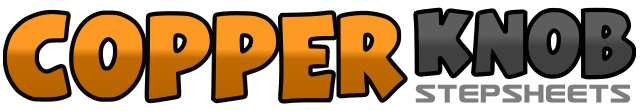 .......Count:32Wall:4Level:Beginner.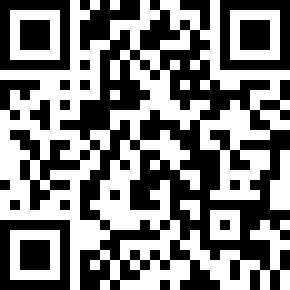 Choreographer:M. Clements - January 2011M. Clements - January 2011M. Clements - January 2011M. Clements - January 2011M. Clements - January 2011.Music:Ala-Freakin-Bama - Trace AdkinsAla-Freakin-Bama - Trace AdkinsAla-Freakin-Bama - Trace AdkinsAla-Freakin-Bama - Trace AdkinsAla-Freakin-Bama - Trace Adkins........1&2Right kick ball change3&4Right kick ball change5&6Chassé side right, left, right7-8Rock left back, recover to right1&2Shuffle forward with left, right, left3-4Step right forward, ½ turn to the left ending with weight on left5&6Shuffle forward with right, left right7-8Step left forward, ½ to the right ending with weight on right1-2Step left to side, cross right behind left3-4Step left to side, touch right next to left5-6Step right to side, cross left behind right,7-8step right to side, touch left next to right1 – 2Cross right over left, step left back3 – 4Step right to side, step left slightly forward5 – 6Cross right over left, step left back ¼ turn7 – 8Step right to side, step left slightly forward